CONSELHO DE CENTROC  O  N  V  O  C  A  Ç  Ã  O(APENAS PARA CONSELHEIROS E CONSELHEIRAS)Em conformidade ao Regimento Geral da UFERSA, art. 177º, §1º e §2º, o Vice-Diretor do Centro Multidisciplinar de Angicos, na qualidade de Presidente em exercício do Conselho de Centro - CMA convoca todos os membros do referido Conselho a se fazerem presentes à 4ª Reunião Ordinária do Conselho de Centro - CMA de 2023 no presente exercício, com data, local e horário abaixo especificado, e seguindo a seguinte pauta: 1º PONTO – Apreciação e deliberação sobre as atas da 8ª Reunião Extraordinária e da 3ª Reunião Ordinária do Conselho de Centro de Angicos de 2023;2º PONTO – Apreciação e deliberação sobre a pauta da 7ª Reunião Ordinária de 2023 do CONSEPE, que ocorrerá no dia 24 de agosto de 2023, às 08 horas e 30 minutos, e será realizada de forma híbrida, com os seguintes ponto de pauta: 1.       Apreciação e deliberação sobre a ata da 6ª reunião ordinária de 2023;2.      Apreciação e deliberação sobre designação pela Reitora, ad referendum do Consepe, de renovação de afastamento de servidores docentes;3.      Apreciação e deliberação sobre os Programas Gerais de Componentes Curriculares (PGCC’s), encaminhados através do Memorando Eletrônico nº 251/2023, da Pró-Reitoria de Graduação (Prograd);4.      Apreciação e deliberação sobre proposta de alteração do Calendário Acadêmico da Graduação para o semestre letivo 2023.1, aprovado pela Resolução nº 20, de 18 de abril de 2023, do Consepe da Ufersa, encaminhada através do Memorando Eletrônico nº 251/2023 – Prograd;5.      Apreciação e deliberação sobre aprovação de programas de disciplinas do Programa de Pós-Graduação em Ciências da Computação, encaminhados através do Memorando Eletrônico nº 190/2023 , da Pró-Reitoria de Pesquisa e Pós-Graduação (Proppg);. Segue link para acessar a  pasta: https://conselhos.ufersa.edu.br/convocacoes-pastas-e-atas-consepe-2023/3º PONTO – Outras ocorrênciasData: 23 de agosto de 2023 (quarta-feira)Local: Remotamente em uma Sala virtual do Google MeetHorário: 15h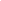 